REPUBLIKA HRVATSKA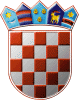 OPĆINA KIJEVOOPĆINSKO IZBORNO POVJERENSTVOOPĆINE KIJEVO	Na temelju članka 52., 53. I 68 Zakona o lokalnim izborima ("Narodne novine", br.144/12) Gradsko izborno povjerenstvo Grada Knina donosiZa područje općine KIJEVO određuje se biračko mjesto:1.biračko mjesto broj 1.u: ZGRADA VELEUČILIŠTA "MARKO MARULIĆ", KNIN, KREŠIMIROVA 30 koje obuhvaća birače srpske nacionalne manjine s prebivalištem u općini:  KIJEVOU Kninu 03.ožujka 2016. godine                                                                                                       Predsjednik:                                                                                                    Mato JelićR J E Š E N J EO ODREĐIVANJU BIRAČKIH MJESTA